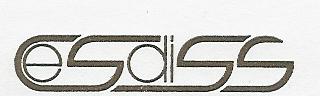 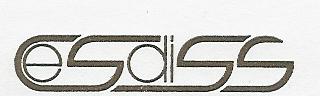 organizza unCorso di preparazione per gli Esami di Statoper l’abilitazione alla professione di Assistente SocialeSezione B Oggetto: Scopo del corso è la preparazione agli esami di stato per l’abilitazione alla                professione di Assistenti Sociali attraverso l’approfondimento di alcuni temi               di rilievo, esercitazione con prove d’esame e casi-studio.Calendario:   inizio corso  lunedì 21 ottobre 2019      dalle ore 14,00 alle 18,00Sede del corso: Parrocchia di San Severino Largo Lercaro 3 40137 Bologna Con il patrocinio all’Ordine professionaleCESDISS: CORSO ESAME DI STATO SEZ.B ANNO 2019lunedì 21 ottobre dalle 14,00 alle 18,00  Assistente Sociale Prof.Edda Samory1) la professione di assistente sociale :
- lo stato giuridico e la normativa professionale- l’ordine professionale
- la conoscenza del codice deontologico e la sua applicazione
- mandato sociale, mandato istituzionale e mandato professionale- comunità professionale e comunità scientifica_____________________venerdì 25 ottobre dalle 14,00 alle 18,00 					Assistente Sociale Dott.ssa Anna Stella Massaro2) metodologia del servizio sociale - iter metodologico- la valutazione professionale/diagnosi sociale   Come affrontare la prova pratica:- organizzare ed elaborare un testo scritto - analisi di alcune prove d’esame ed esercitazione di gruppo___________________mercoledì 30 ottobre dalle 14,00 alle 18,00 Assistente Sociale Dott.ssa Annalisa Spinaci 3) Politiche Sociali e recenti norme di contrasto della povertàla legge 8 novembre 2000 N°328 organizzazione del servizio sociale professionaleorganizzazione dei servizi:  welfare e progetti individualizzatianalisi di alcune prove d’esame  ed esercitazione di gruppo                              ____________________mercoledì 6 novembre dalle 14,00 alle 18,00 Assistente Sociale Dott.ssa Annastella Massaro4) come preparare la prova pratica e la prova oralela discussione di un casoanalisi dell’attività di tirocinioesercitazione pratica individuale e/o di gruppo su temi e domande proposti all’esame di statoCorso di preparazione all’Esame di Stato SEZIONE BSCHEDA DI ISCRIZIONECognome ........................................................... Nome ..............................................................….Nato\a       a  ……………………………..      il     …………………………………………Residenza     DomicilioVia ...................................................................……………………………………………………C.A.P................ Città ..................................................................Prov…………………………….Cell..........................…………. Tel.(abit.)................................. Tel.(Uff.)........................................Indirizzo e-mail.......................................... ..........................................................……………….CHIEDEl’iscrizione al corso di  preparazione all’esame di stato per abilitarsi all’esercizio della professione dell’ Assistente Sociale     Sezione BDICHIARATitolo Universitario per cui si candida all’esame..............................................................................di avere riportato alla prova finale o tesi   una valutazione di punti ..................................................di avere fatto le seguenti esperienze di Tirocinio e precisare il ruolo dell’Assistente Sociale Supervisore……………………………………………………………………………………………………………………………………………………………………………………………………...di  esercitare attualmente un’ attività di lavoro    Si    O                    No    Oindicare quale………………………………………………………………………………….Laurea conseguita presso Università di ……………………………………………………Tirocinio effettuato presso………………………………………………………………Data…………………………..   Firma…………………………………………………………………